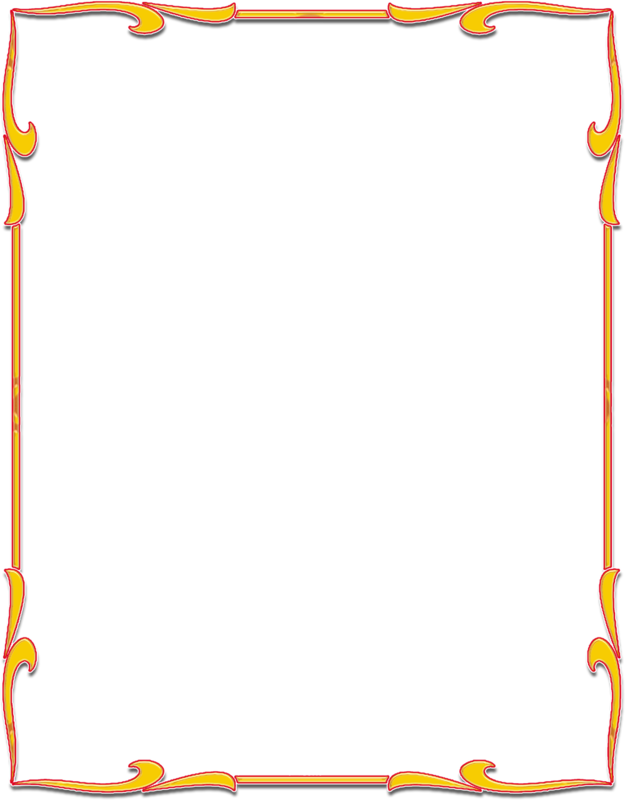 Консультация на тему:«Психологические особенности детей раннего возраста»


                                         Выполнила:
                                         воспитатель Iкв.категории
                                       Лобачёва А.Г.Дети 1,5 – 3 лет относятся к раннему возрасту. Раннее детство – очень короткий период в жизни человека. Но этот период имеет очень большое значение, так как именно в этот период  дети научатся тому, что будут использовать в течение всей дальнейшей жизни. Если взрослые на протяжении этого возрастного периода оказывают поддержку ребенку, он будет гораздо быстрее развиваться.Основной вид деятельности детей этого возраста – манипулирование предметами, то есть ребенок вначале изучает предмет, узнает его назначение, а затем начинает употреблять эти предметы для других целей. Поэтому, чтобы предметная деятельность носила развивающий характер, нужно ребенку осваивать разнообразные действия с одним и тем же предметом, а значит, предметно - развивающая среда не должна быть перегружена игрушками, но должна быть разнообразна. Игры со сверстниками не привлекают этих детей, они предпочитают самостоятельные игры. На этой основе развивается игровая и продуктивная деятельность ребенка, т. е. лепка, рисование, конструирование.Развитие познавательных процессов ребенка раннего возраста идет быстрыми темпами: стремительно развиваются внимание, память, восприятие, мышление и т. д.Главной функцией данного возраста является восприятие, поэтому наибольших успехов ребенок достигнет не в области памяти или мышления, а в области восприятия. И именно его надо развивать в первую очередь. Восприятие ребенка этого возраста непроизвольное. Он может выделить в предмете лишь его ярко выраженные признаки, часто являющиеся второстепенными. Задача взрослого – правильно называть признаки и действия предмета, постоянно озвучивать их, а затем и спрашивать о них у ребенка.Детям этого возраста полезны самообучающие игрушки: матрешки, вкладыши, пирамидки. В этом возрасте важно знакомить детей с цветом и формой. В возрасте 1,5-3 лет ребенок способен различать:• 5 форм (круг, квадрат, овал, треугольник и прямоугольник)• цвет (красный, синий, зеленый, желтый, черный, белый, фиолетовый, оранжевый).А также ему под силу:— группировка предметов одного цвета, формы, размера;
—название  величины, расположения в пространстве (близко, далеко);
— сравнение по цвету, форме, размеру, весу; по времени (сегодня, завтра, вчера, поздно, потом, сейчас);
— выделение основных свойств предметов (форма, величина, цвет);
— координация движений рук и зрения;
— формирование числовых представлений (много, мало, один, два, меньше, больше).Таким образом, развитие первых мыслительных операций неразрывно связано с практической деятельностью и освоением речи. В этот период происходит активное формирование речи:• к 1,5 годам ребенок должен владеть 30-40 словами;• к 2 годам – 300-400. Основными вопросами детей в этом возрасте должны быть вопросы «Кто?», «Что?», ребенок начинает употреблять не только существительные, но и прилагательные, наречия, глаголы, местоимения. Формируется фразовая речь;• к 2,5 годам ребенок осваивает 1000 слов, основные вопросы, интересующие ребенка «Где?», «Когда?», «Куда?», «Откуда?».Важно приучать ребенка к книгам, больше читать сказок и стихов.Основной способ познания ребенком окружающего мира – метод проб и ошибок, поэтому дети этого возраста любят разбирать игрушки. Чаще всего, это нормальная познавательная активность ребенка, а не его капризы.Внимание и память ребенка раннего возраста непроизвольные. Т. е. привлекают и запоминаются только яркие предметы, издающие звуки, картинки и т. д.Поведение ребенка также непроизвольное, дети не могут сразу прекратить что-то делать или выполнить сразу несколько действий.Для детей раннего возраста характерны яркие эмоциональные реакции, связанные с непосредственными желаниями ребенка, аффективные реакции на трудности, когда что-то не получается и некому ему помочь, вероятна эмоциональная вспышка.Развитие эмоциональной сферы тесно связано с зарождающимся в это время самосознанием. Примерно в 2 года ребенок начинает узнавать себя в зеркале. Узнавания себя – простейшая, первичная форма самосознания. Новый этап в развитии самосознания начинается, когда ребенок называет себя – сначала по имени, потом к 3-м годам появляется «я». Более того, у ребенка появляется и первичная самооценка – осознавание того, что «я хороший». Сознавание «я», «я хороший», «я сам» и появление личных действий продвигают ребенка на новый уровень развития – кризис 3 лет. Кризис 3 лет – это разрушение, пересмотр старой системы социальных отношений, выделения своего «я». Изменение позиции ребенка, возрастание его самостоятельности и активности и, если самостоятельность ограничивается, у ребенка возникают кризисные явления. Характеристики кризиса 3 лет: 1) негативизм – ребенок дает негативную реакцию не само действие, которое он отказывается выполнять, а на требование или просьбу взрослого. Главное, сделать с точностью наоборот тому, что ему сказали, даже если ему что-то хочется и ему разрешают это сделать, он тут же выражает свое нежелание. 2) упрямство – это реакция ребенка, который настаивает на чем-то не потому, что ему этого очень хочется, а потому что он сам об этом сказал взрослым и требует, чтобы с ним считались. 3) строптивость – она направлена не против конкретного взрослого, а против всей сложившейся в раннем детстве системе отношений, против принятых в семье норм. 4) своеволие – гипертрофированная тенденция к самостоятельности; 5) протест-бунт – регулярные конфликты ребенка с родителями, состояние войны. 6) деспотизм – чаще в семье с 1-м ребенком, жестко проявляющий свою власть над окружающими, диктуя, что он будет есть, а что не будет, может мама уйти или нет и т.д.; ревность – чаще в семье с несколькими детьми;7) обесценивание – обесценивается то, что было привычно, интересно, дорого раньше, ребенок может сломать любимую игрушку, начать ругаться и т.п. Все эти явления говорят, что у ребенка изменяется отношение к другим людям и к самому себе. Он психологически отделяется от взрослого.Таким образом, кризис трех лет характеризуется освоением ребенком «должен» и «хочу», их сопоставлением и разграничением. Возникает потребность самостоятельного выбора, развивается воля.Ребенок анализирует «хочу», «должен» и «нельзя» и в итоге формулирует «могу». При вседозволенности со стороны родителей или наоборот строгих ограничениях кризис затягивается. Оптимальный вариант воспитания на этом этапе – направить ребенка в ту деятельность, где он сможет полноценно проявлять свою самостоятельность. Одно из условий уверенности и спокойствия ребенка – это системность, ритмичность и повторяемость его жизни, т. е. четкое соблюдение режима. Режим дня дома должен соответствовать режиму дня в детском саду.Дети раннего возраста очень восприимчивы к эмоциональным состоянием окружающих и подвержены так называемому «эффекту заражения»: если один ребенок начнет радостно скакать по группе, то, как минимум, еще три «лошадки» будут рядом с ним. Проявления положительных и отрицательных эмоций зависит от физического комфортаДети в этом возрасте искренние, открытые, честные. Они не умеют скрывать свои симпатии и антипатии. Чувства детей неустойчивы и противоречивы, настроение подвержено частой смене.Большое значение для развития личности ребенка раннего возраста имеет общение со взрослыми. Родителям надо помнить, что представления о себе, первая самооценка малыша в это время тождественны той оценке, которую дают ему взрослые. Поэтому не следует постоянно делать ребенку замечания, упрекать его, так как недооценка стараний может привести к неуверенности в себе и снижению желания осуществлять любую деятельность.Список используемой литературы:ОТ РОЖДЕНИЯ ДО ШКОЛЫ. Основная образовательнаяпрограмма дошкольного образования / Под ред. Н. Е. Вераксы, Т. С. Комаровой, М. А. Васильевой. — 3-е изд., испр. и доп. — М.: МОЗАИКА-СИНТЕЗ, 2015 - 368 с."Детская психология: Учебник для вузов. 3-е изд., перераб." Смирнова Е.О. — СПб.: Питер, 2009. — 304 с: ил. — (Серия «Учебник для вузов»).https://www.maam.ru/detskijsad/psihologicheskie-osobenosti-detei-ranego-vozrasta-1051290.htmlhttps://psychologist.tips/2824-krizis-treh-let-u-rebenka-kratkoe-opisanie-kak-proyavlyaetsya-kak-perezhit.htmlhttps://nsportal.ru/user/708538/page/psihologicheskie-osobennosti-detey-rannego-vozrasta